6. G      TJA                UČENJE NA DALJAVO – 11. TEDEN (18.1. - 22.1. 2021)1. Let’s repeat:Opišite osebo na sliki (vključite vse, kar smo se učili – dodatne stvari in dodajte še podatke o osebi, ki jih poiščete na spletu).This is Selena Gomez. She’s a singer…………..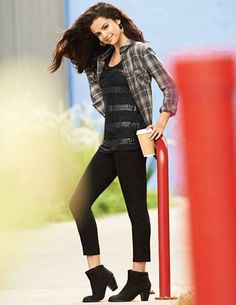 2. What are your important things?S pomočjo učbenika str.55 napišite o sebi (v zvezek):your favourite placeyour favourite possessionyour favourite animalyour favourite colouryour favourite film characteryour best friend Dodajte še 5 svojih najljubših stvari.3. rešite naloge v DZ str. 32 in 33.4. What’s the time?Se spomnite teme iz lanskega šolskega leta? Koliko je ura?A: V učb. str.70 imamo uro, ki prikazuje izraze za izražanje časa. Kaj že pomeni?It’s six o’clock.It’s ten past six.It’s half past six.It’s quarter to seven.It’s five to seven.B: Zapišite uro z besedo:    3. 40   twenty to four                          10.05 ___________________   12.15 ______________                      2.20 _____________________    1.30 _______________                     11.30 _____________________   4.50 _______________                      5.55 ______________________   8.45 ________________                    9.15 _______________________ C: Zapišite ure s številko: učb. str.70 / 1a D: A dialogue:    A: Excuse me. What’s the time, please?    B: Oh, it’s quarter to five.    A: Thanks a lot. Bye.   Dopolnite:   A: _________________ me. What’s the _________, please?   B: Oh, it’s _____________________.   A: _______________. Bye5. THINGS WE DOIz učbenika str. 58 naloga1 izpišite dejavnosti, ki jih redno počnemo. Če katere pomen ne razumete,uporabite slovar. Nato napišite zase, katere od navedenih stvari delaš.Example:     I watch TV regularly. (stalno)Dodajte še 3-5 svojih primerov, ki jih opravljate.Lep pozdrav, učiteljica, Vida Lunka